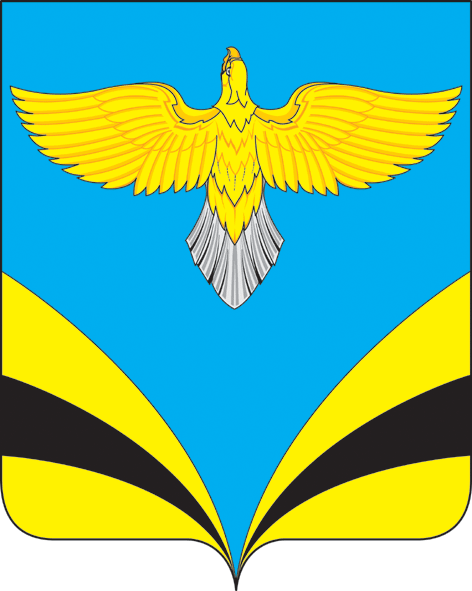            АДМИНИСТРАЦИЯ   сельского поселения Прибоймуниципального района Безенчукский           Самарской области             ПОСТАНОВЛЕНИЕ     от  26 января 2017  года  № 5             п. ПрибойОб утверждении плана мероприятий по профилактике наркомании среди несовершеннолетних на территории  сельского поселения Прибой  муниципального района Безенчукский Самарской области на 2017год.     В целях профилактики наркомании и токсикомании на территории сельского поселения Прибой, в соответствии с Федеральными законами от 06 октября 2003 г. № 131-ФЗ «Об общих принципах организации местного самоуправления в Российской Федерации», №3-ФЗ от 08.01.2008 г. «О наркотических средствах и психотропных веществах», Указом Президента Российской Федерации  от 09.06.2010 г. № 690 « Об утверждении Стратегии государственной антинаркотической политики Российской Федерации до 2020 года, руководствуясь Уставом сельского поселения Прибой муниципального района Безенчукский Самарской области: Утвердить план мероприятий по профилактике наркомании среди несовершеннолетних на территории  сельского поселения Прибой  муниципального района Безенчукский Самарской области на 2017 год согласно приложения.Опубликовать настоящее Постановление в газете «Вестник сельского поселения Прибой», разместить на официальном сайте поселения в сети Интернет. Контроль за выполнением настоящего Постановления оставляю за собой.Глава сельского поселенияПрибой                                                                                      В.В. ПахомовИсп. Вельдина В.Е.т.43310Приложение № 1к постановлению  №  5 от 26.01.2017 г.План мероприятий по профилактике наркомании среди несовершеннолетних на территории  сельского поселения Прибой  муниципального района Безенчукский Самарской области на 2017 год№
п/пМероприятияОтветственные исполнителиСроквыполненияСроквыполнения1.Организационные мероприятия по профилактики наркомании Организационные мероприятия по профилактики наркомании Организационные мероприятия по профилактики наркомании Организационные мероприятия по профилактики наркомании 1.1Участие в  заседаниях антинаркотической комиссии муниципального района БезенчукскийГлава сельского поселенияПахомов В.В.Глава сельского поселенияПахомов В.В.Постоянно в течении года1.2Осуществление взаимодействия с правоохранительными органами при проведении мероприятий по профилактике наркомании среди несовершеннолетних.Глава сельского поселенияПахомов В.В.Представители О МВД Безенчукского  района (по согласованию)Глава сельского поселенияПахомов В.В.Представители О МВД Безенчукского  района (по согласованию)Постоянно в течении года1.3Взаимодействие  с образовательными учреждениями  по вопросам профилактики наркомании среди несовершеннолетних (совместное посещение проблемных семей) и проведение с ними бесед по антинаркотической направленности.Специалист 1 кат. Вельдина В.Е.Педагог-организаторГордеев М.А. (по согласованию)Специалист 1 кат. Вельдина В.Е.Педагог-организаторГордеев М.А. (по согласованию) В течении года1.4Осуществление рейдов по   выявлению посевов дикорастущих наркотических растений на территории поселения.Глава сельского поселенияПахомов В.В.Участковый уполномоченный полиции (по согласованию)Глава сельского поселенияПахомов В.В.Участковый уполномоченный полиции (по согласованию)Июнь- сентябрь2 Проведение  мероприятий антинаркотической направленности  Проведение  мероприятий антинаркотической направленности  Проведение  мероприятий антинаркотической направленности  Проведение  мероприятий антинаркотической направленности 2.1Проведение в СДК п. Прибой мероприятий по пропаганде здорового образа жизни и профилактике наркомании среди несовершеннолетних:Диспут для подростков «Скажи жизни-да!»;Беседа о вредных привычках «Хочешь быть здоровым – буди им!»;Спортивная викторина «Быстрее, выше, сильнее» Диспут «За пеленою кайфа»;Беседа о вреде наркотиков «Не отнимай у себя завтра»;Выставка и беседа о вреде наркотиков «Жизнь без наркотиков» в  библиотеке п. Прибой;Профилактическая беседа с несовершеннолетними  «О вреде наркотиков» в  библиотеке с.Александровка;Оформление книжной выставки в библиотеке п.Прибой «Помоги себе сам»;Флеш- моб -  «Не соверши шаг в пропасть» в библиотеке п.ПрибойЗаведующая СДКп.ПрибойНикитина Л.В.Художественный руководитель Синеглазова С.Л.Библиотекарь Евдокимова А.М.Заведующая СДКп.ПрибойНикитина Л.В.Художественный руководитель Синеглазова С.Л.Библиотекарь Евдокимова А.М.ЯнварьМартИюльАвгустОктябрьМартДекабрьФевральмарт2.2Организация дежурства ответственных лиц администрации, работников учреждений культуры во время  проведения культурно-массовых мероприятий.Глава сельского поселенияПахомов В.В.Заведующая СДКп.ПрибойНикитина Л.В. библиотекарь- Евдокимова А.М.Глава сельского поселенияПахомов В.В.Заведующая СДКп.ПрибойНикитина Л.В. библиотекарь- Евдокимова А.М.во время мероприятий2.3.Проводить вечерние  рейды по местам концентрации подростков, выявлять безнадзорных и несовершеннолетних правонарушителей;Проведение специализированных рейдов по местам массового отдыха молодёжи.Глава с.п. Прибой поселенияПахомов В.В.Педагог-организаторГордеев М.А. (по согласованию)Участковый  уполномоченный полиции (по согласованию)Глава с.п. Прибой поселенияПахомов В.В.Педагог-организаторГордеев М.А. (по согласованию)Участковый  уполномоченный полиции (по согласованию)Июнь - октябрь2.4.- «Общешкольный спортивный кросс» посвященный трагедии в Беслане в рамках Дня здоровья;-  Конкурс  стенгазет «Скажи наркотикам «НЕТ!»»Глава сельского поселенияПахомов В.В.Педагог-организаторКореницына Л.М.Глава сельского поселенияПахомов В.В.Педагог-организаторКореницына Л.М.Сентябрьоктябрь2.5.Размещение информации по пропаганде здорового образа жизни, профилактике наркомании среди несовершеннолетних- на официальном сайте поселения,- в газете «Вестник сельского поселения Прибой»,- на информационных стендах: Администрации поселения, СДК с.Прибой и библиотеки,  библиотеки с.АлександровкаСпециалист Вельдина В.Е.Заведующая СДКп.ПрибойНикитина Л.В. (по согласованию);Библиотекарь п.Прибой Евдокимова А.М.Специалист Вельдина В.Е.Заведующая СДКп.ПрибойНикитина Л.В. (по согласованию);Библиотекарь п.Прибой Евдокимова А.М.Постоянно в течении года3.Обеспечение активного участия институтов гражданского общества по реализации мероприятий по профилактике наркомании среди несовершеннолетнихОбеспечение активного участия институтов гражданского общества по реализации мероприятий по профилактике наркомании среди несовершеннолетнихОбеспечение активного участия институтов гражданского общества по реализации мероприятий по профилактике наркомании среди несовершеннолетнихОбеспечение активного участия институтов гражданского общества по реализации мероприятий по профилактике наркомании среди несовершеннолетних3.1.Рассмотрение в соответствии с действующим законодательством обращений и информации граждан и организаций, связанных с распространением и употреблением наркотических средств среди несовершеннолетних.Глава сельского поселенияПахомов В.В.Глава сельского поселенияПахомов В.В.Постоянно в течении года3.2Привлечение ветеранской организации, депутатов собрания представителей, старост поселений к профилактическим антинаркотическим акциям «Сообщи, где торгуют смертью».Руководитель ветеранской организацииЗубова С.А. (по согласованию);Председатель собрания представителейЕвдокимова А.М. (по согласованию), старосты (по согласованию)Руководитель ветеранской организацииЗубова С.А. (по согласованию);Председатель собрания представителейЕвдокимова А.М. (по согласованию), старосты (по согласованию) В течении года4.Мониторинг ситуации по профилактике наркомании Мониторинг ситуации по профилактике наркомании Мониторинг ситуации по профилактике наркомании Мониторинг ситуации по профилактике наркомании 4.1.Анализ эффективности реализации  плана мероприятий по профилактике наркомании  среди несовершеннолетних на территории  сельского поселения Прибой  муниципального района Безенчукский Самарской области на 2017 годСпециалистВельдина В.Е.СпециалистВельдина В.Е.1 раз в полугодие